EXERCICES AVEC LES VERBES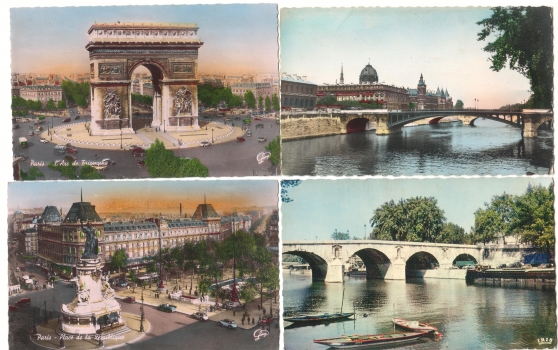 hej! det var längesedan!hej! ja, det stämmervad har du gjort i helgen?oj, jag har gjort många sakerberätta!jag har sportat, jag har var i Stockholm, jag har seglat, jag har träffat mina kusineroj, du har varit aktivja och du då? vad har du gjort?jag har sovit, jag har spelat musik, jag har läst, jag har ätit på restaurang och många andra sakertycker du om sommarlov?javisst men det är ganska långtja ibland för långt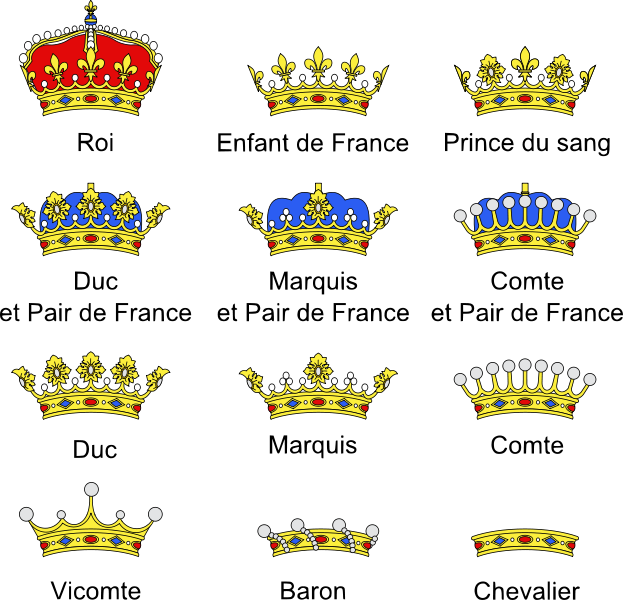 nej, det tycker inte jagvad är det för väder?det är varmtvad har det varit för väder?det har varit vackertvad gör du?jag fiskarjag har fiskatjag badarjag har badatvila sigjag vilar migjag har vilat migtvätta sig=lägga sig=bada=vakna=skynda sig=duscha=roa sig, ha kul=se lever=                             (au présent)se lever=                             (au présent)se lever (au passé composé)se lever (au passé composé)jejetutuililelleellenousnousvousvousilsils